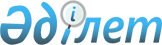 О внесении изменения в решение Кобдинского районного маслихата от 14 октября 2020 года № 380 "Об определении специализированных мест для организации и проведения мирных собраний, порядка использования специализированных мест для организации и проведения мирных собраний, норм их предельной заполняемости, а также требований к материально-техническому и организационному обеспечению специализированных мест для организации и проведения мирных собраний, границ прилегающих территорий, в которых запрещено проведение пикетирования в Кобдинском районе"Решение Кобдинского районного маслихата Актюбинской области от 19 марта 2024 года № 164. Зарегистрировано Департаментом юстиции Актюбинской области 27 марта 2024 года № 8539-04
      Кобдинский районный маслихат РЕШИЛ:
      1. Внести в решение Кобдинского районного маслихата "Об определении специализированных мест для организации и проведения мирных собраний, порядка использования специализированных мест для организации и проведения мирных собраний, норм их предельной заполняемости, а также требований к материально-техническому и организационному обеспечению специализированных мест для организации и проведения мирных собраний, границ прилегающих территорий, в которых запрещено проведение пикетирования в Кобдинском районе" от 14 октября 2020 года № 380 (зарегистрированное в Реестре государственной регистрации нормативных правовых актов № 7543) следующее изменения:
      приложения 2 к указанному решению изложить в новой редакции согласно приложению к настоящему решению.
      2. Настоящее решение вводится в действие по истечении десяти календарных дней после дня его первого официального опубликования. Границы прилегающих территорий, в которых запрещено проведение пикетирования в Кобдинском районе
      Определить следующие границы прилегающих территорий, в которых запрещено проведение пикетирования:
      1) в местах массовых захоронений – 800 метров;
      2) на объектах автомобильного транспорта и прилегающих к ним территориях - 800 метров;
      3) на территориях, прилегающих к организациям, обеспечивающим обороноспособность, безопасность государства и жизнедеятельность населения - 800 метров;
      4) на территориях, прилегающих к опасным производственным объектам и иным объектам, эксплуатация которых требует соблюдения специальных правил техники безопасности - 800 метров;
      5) на магистральных трубопроводах, национальной электрической сети, магистральных линиях связи и прилегающих к ним территориях - 800 метров.
					© 2012. РГП на ПХВ «Институт законодательства и правовой информации Республики Казахстан» Министерства юстиции Республики Казахстан
				
      Председатель Кобдинского районного маслихата 

Ж. Ергалиев
Приложение 2 к решению 
Кобдинского районного 
маслихата от 19 марта 2024 года 
№ 164Приложение 2 к решению 
Кобдинского районного 
маслихата от 14 октября 2020 г 
№ 380